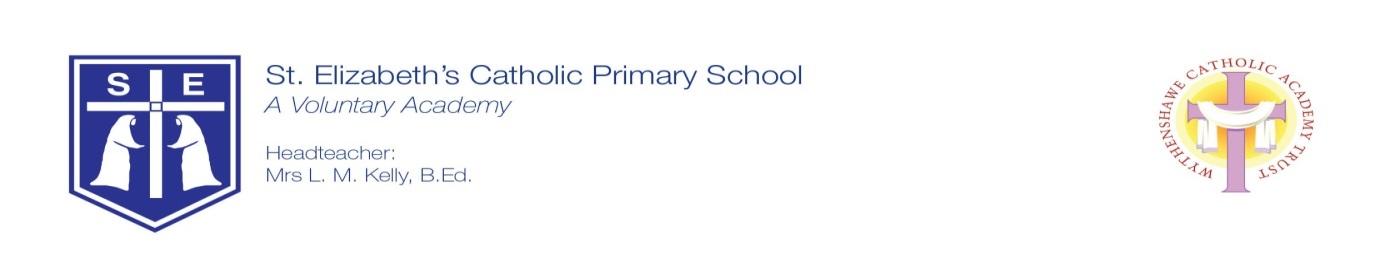 6th June 2022Boreatton Park meeting/kit listDear Parent/Carers,We will be setting off on Wednesday 8th June at 10 am. Children will need to be in school for registration as normal.  We will return to school on Friday 10th June at 3-3.30 pm approximately. Children will get wet and muddy so please pack old clothes. Please make sure that your child can carry their own bags as they will be responsible for taking it to the coach and  from the coach to their room. Please also ensure the bin bags are strong and can hold wet clothes! All children must have their own sleeping bag and pillow.We ask that children don’t bring jewellery, phones or expensive possessions but they may bring a disposable camera. However, the staff will take photographs and will tweet regularly.  There is a tuck shop where the children can buy sweets and souvenirs so children will be allowed to bring a maximum of £5.Children will need a packed lunch for the first lunchtime when we arrive at Boreatton Park. A spare water bottle is also useful.Overleaf is a kit list for the trip to Boreatton Park.If you and your children want to see some of the fun activities we will be doing you can visit: https://www.pgl.co.uk/en-gb/school-trips/primary-schools  Please ensure that you have completed a medical form and returned it by tomorrow, Tuesday 7th June.Thanks for your continued support.Yours faithfully,Year 5 and Year 6 StaffYear 5 Kit List for Boreatton Park 4 pairs of trousers/tracksuit bottoms, not jeans4 t-shirts2 warm jumpers/hoodies2 pairs of trainers4 changes of underwear4 pairs of socksswimming costume/trunksswimming towel1 large bath towelpyjamastoiletries (no aerosols) - TOOTHBRUSH1 waterproof coat with a hood1 set of play clothes to wear in the evening (warm as the children will be allowed to play outside)carrier bags and 2 bin bags for any wet and dirty clothes sleeping bag and pillow with a pillowcase (please put these in 2 strong bin bags clearly labelled with their name)2 strong bin bags for sleeping bag on the way homeBook, cards etc to play with in their spare time. Please - not any electronic equipment or anything expensive.